TYPE OF REQUESTAny decision issued by a hearing officer in accordance with 205 CMR 101.02 may be appealed to the commission for review.  Which type of review is applicable to your matter? (please check one box):                                        IEB/gaming  			Racing TIMING OF REQUESTIn order to be considered by the Commission, the appeal must be filed no later than 30 days from the date the decision was served by the clerk in accordance with 205 CMR 101.02(16).  Is this request for a hearing being filed in a timely fashion (please check one box):   Yes                    No SIGNATURE AND INFORMATIONI swear or attest under the pains and penalties of perjury that the information provided as part of this request for a hearing is true and accurate to the best of my knowledge and understanding._______________________________________			_______________________Signature of individual requesting the hearing			Date[If this request is submitted via email, it may be signed electronically by typing the petitioner’s name on the signature line above. In that case, the ‘signature’ must be preceded by /s/ (e.g.-  /s/ John S. Doe). Use of an electronic signature permits the Commission to rely upon the signature as if it were handwritten.]   Please submit this request to the Clerk of the Commission via email at: mgcclerk@massgaming.gov.  If you do not have access to email, you may submit this request via mail to:Massachusetts Gaming CommissionAttn: Clerk of the Commission101 Federal Street, 12th floorBoston, MA 02110The hearing process is governed by 205 CMR 101.02, G.L. c. 30A, §§ 10 and 11, and 801 CMR 1.02. Please review the regulations. You will be contacted via email by the Clerk of Commission after submission of this request with confirmation of the date of review by the Commission. 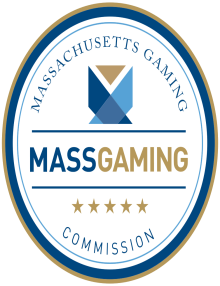 MASSACHUSETTS GAMING COMMISSIONREQUEST FOR A COMMISSION REVIEWOf Hearing Officer’s Decision(please complete each section of this request)BACKGROUND INFORMATIONYour name:      Email address:      Phone number:       Mailing address:       Name of attorney (if any):         Attorney’s contact information:       ATTACHMENTSYou must attach the following items to this application:A separate document prepared by you or your attorney, specifically explaining the basis for the request for review by a hearing officer including what remedy/result you seek, and A copy of the hearing officer’s decision that is the subject of the request for review.  * Failure to attach the documents listed above will result in your request for a review being returned to you and no review being scheduled.  Are both of these items attached? (please check one box):    Yes                 No  